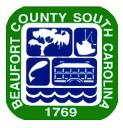 BEAUFORT COUNTY-STORMWATER PERMIT APPLICATION-BEAUFORT COUNTY-STORMWATER PERMIT APPLICATION-BEAUFORT COUNTY-STORMWATER PERMIT APPLICATION-BEAUFORT COUNTY-STORMWATER PERMIT APPLICATION-BEAUFORT COUNTY-STORMWATER PERMIT APPLICATION-BEAUFORT COUNTY-STORMWATER PERMIT APPLICATION-BEAUFORT COUNTY-STORMWATER PERMIT APPLICATION-BEAUFORT COUNTY-STORMWATER PERMIT APPLICATION-DATE ACCEPTEDDATE ACCEPTEDRECEIVED BYFILING FEERECEIPT#RECEIPT#PERMIT#PIN#PROJECT NAME:PROJECT NAME:PROJECT NAME:PROJECT NAME:PROJECT TYPE:PROJECT TYPE:PROJECT TYPE:PROJECT TYPE:PROJECT LOCATION:PROJECT LOCATION:PROJECT LOCATION:PROJECT LOCATION:APPLICANT/DEVELOPER NAME, ADDRESS, PHONE#APPLICANT/DEVELOPER NAME, ADDRESS, PHONE#APPLICANT/DEVELOPER NAME, ADDRESS, PHONE#APPLICANT/DEVELOPER NAME, ADDRESS, PHONE#PROPERTY OWNER NAME, ADDRESS, PHONE#PROPERTY OWNER NAME, ADDRESS, PHONE#PROPERTY OWNER NAME, ADDRESS, PHONE#PROPERTY OWNER NAME, ADDRESS, PHONE#EMAILEMAILSWPPP PREPARER NAME, ADDRESS, PHONE#SWPPP PREPARER NAME, ADDRESS, PHONE#SWPPP PREPARER NAME, ADDRESS, PHONE#SWPPP PREPARER NAME, ADDRESS, PHONE#CONTRACTOR NAME, ADDRESS, PHONE#CONTRACTOR NAME, ADDRESS, PHONE#CONTRACTOR NAME, ADDRESS, PHONE#CONTRACTOR NAME, ADDRESS, PHONE#EMAILEMAILQUALIFIED INSPECTOR NAME, ADDRESS, PHONE#QUALIFIED INSPECTOR NAME, ADDRESS, PHONE#QUALIFIED INSPECTOR NAME, ADDRESS, PHONE#QUALIFIED INSPECTOR NAME, ADDRESS, PHONE#ADDITIONAL INFORMATION:ADDITIONAL INFORMATION:ADDITIONAL INFORMATION:ADDITIONAL INFORMATION:EMAIL	SW01 (Single Family Home)		SW01 (Single Family Home)		SW01 (Single Family Home)		SW01 (Single Family Home)		SW01 (Single Family Home)		SW01 (Single Family Home)		SW01 (Single Family Home)		SW01 (Single Family Home)	COPY OF TIER I STORMWATER POLLUTION PREVENTION PLAN (SWPPP) – (See Appendix E) PLOT PLAN SHOWING, VICINITY MAP, NORTH ARROW, GRAPHIC SCALE, PROPOSED IMPROVEMENTSSTEP II VOLUME CONTROL (See Section 5.3) (http://stormwaterworksheet.createandsolve.com) APPLICATION FEECOPY OF TIER I STORMWATER POLLUTION PREVENTION PLAN (SWPPP) – (See Appendix E) PLOT PLAN SHOWING, VICINITY MAP, NORTH ARROW, GRAPHIC SCALE, PROPOSED IMPROVEMENTSSTEP II VOLUME CONTROL (See Section 5.3) (http://stormwaterworksheet.createandsolve.com) APPLICATION FEECOPY OF TIER I STORMWATER POLLUTION PREVENTION PLAN (SWPPP) – (See Appendix E) PLOT PLAN SHOWING, VICINITY MAP, NORTH ARROW, GRAPHIC SCALE, PROPOSED IMPROVEMENTSSTEP II VOLUME CONTROL (See Section 5.3) (http://stormwaterworksheet.createandsolve.com) APPLICATION FEECOPY OF TIER I STORMWATER POLLUTION PREVENTION PLAN (SWPPP) – (See Appendix E) PLOT PLAN SHOWING, VICINITY MAP, NORTH ARROW, GRAPHIC SCALE, PROPOSED IMPROVEMENTSSTEP II VOLUME CONTROL (See Section 5.3) (http://stormwaterworksheet.createandsolve.com) APPLICATION FEECOPY OF TIER I STORMWATER POLLUTION PREVENTION PLAN (SWPPP) – (See Appendix E) PLOT PLAN SHOWING, VICINITY MAP, NORTH ARROW, GRAPHIC SCALE, PROPOSED IMPROVEMENTSSTEP II VOLUME CONTROL (See Section 5.3) (http://stormwaterworksheet.createandsolve.com) APPLICATION FEECOPY OF TIER I STORMWATER POLLUTION PREVENTION PLAN (SWPPP) – (See Appendix E) PLOT PLAN SHOWING, VICINITY MAP, NORTH ARROW, GRAPHIC SCALE, PROPOSED IMPROVEMENTSSTEP II VOLUME CONTROL (See Section 5.3) (http://stormwaterworksheet.createandsolve.com) APPLICATION FEECOPY OF TIER I STORMWATER POLLUTION PREVENTION PLAN (SWPPP) – (See Appendix E) PLOT PLAN SHOWING, VICINITY MAP, NORTH ARROW, GRAPHIC SCALE, PROPOSED IMPROVEMENTSSTEP II VOLUME CONTROL (See Section 5.3) (http://stormwaterworksheet.createandsolve.com) APPLICATION FEECOPY OF TIER I STORMWATER POLLUTION PREVENTION PLAN (SWPPP) – (See Appendix E) PLOT PLAN SHOWING, VICINITY MAP, NORTH ARROW, GRAPHIC SCALE, PROPOSED IMPROVEMENTSSTEP II VOLUME CONTROL (See Section 5.3) (http://stormwaterworksheet.createandsolve.com) APPLICATION FEESW02 (Non Residential and Attached Residential)SW02 (Non Residential and Attached Residential)SW02 (Non Residential and Attached Residential)SW02 (Non Residential and Attached Residential)SW02 (Non Residential and Attached Residential)SW02 (Non Residential and Attached Residential)SW02 (Non Residential and Attached Residential)SW02 (Non Residential and Attached Residential)COPY OF TIER II STORMWATER POLLUTION PREVENTION PLAN (SWPPP) – (See Appendix E)POST CONSTRUCTION STORMWATER PLAN CHECKLIST WITH LOCATION OF ALL ITEMS INDICATED.SITE PLAN: VICINITY MAP, PROJECT LOCATION, NORTH ARROW, GRAPHIC SCALE, PROPOSED IMPROVEMENTSCONSTRUCTION PLANSDRAINAGE CALCULATIONS (See Section 5.3)APPLICATION FEECOPY OF TIER II STORMWATER POLLUTION PREVENTION PLAN (SWPPP) – (See Appendix E)POST CONSTRUCTION STORMWATER PLAN CHECKLIST WITH LOCATION OF ALL ITEMS INDICATED.SITE PLAN: VICINITY MAP, PROJECT LOCATION, NORTH ARROW, GRAPHIC SCALE, PROPOSED IMPROVEMENTSCONSTRUCTION PLANSDRAINAGE CALCULATIONS (See Section 5.3)APPLICATION FEECOPY OF TIER II STORMWATER POLLUTION PREVENTION PLAN (SWPPP) – (See Appendix E)POST CONSTRUCTION STORMWATER PLAN CHECKLIST WITH LOCATION OF ALL ITEMS INDICATED.SITE PLAN: VICINITY MAP, PROJECT LOCATION, NORTH ARROW, GRAPHIC SCALE, PROPOSED IMPROVEMENTSCONSTRUCTION PLANSDRAINAGE CALCULATIONS (See Section 5.3)APPLICATION FEECOPY OF TIER II STORMWATER POLLUTION PREVENTION PLAN (SWPPP) – (See Appendix E)POST CONSTRUCTION STORMWATER PLAN CHECKLIST WITH LOCATION OF ALL ITEMS INDICATED.SITE PLAN: VICINITY MAP, PROJECT LOCATION, NORTH ARROW, GRAPHIC SCALE, PROPOSED IMPROVEMENTSCONSTRUCTION PLANSDRAINAGE CALCULATIONS (See Section 5.3)APPLICATION FEECOPY OF TIER II STORMWATER POLLUTION PREVENTION PLAN (SWPPP) – (See Appendix E)POST CONSTRUCTION STORMWATER PLAN CHECKLIST WITH LOCATION OF ALL ITEMS INDICATED.SITE PLAN: VICINITY MAP, PROJECT LOCATION, NORTH ARROW, GRAPHIC SCALE, PROPOSED IMPROVEMENTSCONSTRUCTION PLANSDRAINAGE CALCULATIONS (See Section 5.3)APPLICATION FEECOPY OF TIER II STORMWATER POLLUTION PREVENTION PLAN (SWPPP) – (See Appendix E)POST CONSTRUCTION STORMWATER PLAN CHECKLIST WITH LOCATION OF ALL ITEMS INDICATED.SITE PLAN: VICINITY MAP, PROJECT LOCATION, NORTH ARROW, GRAPHIC SCALE, PROPOSED IMPROVEMENTSCONSTRUCTION PLANSDRAINAGE CALCULATIONS (See Section 5.3)APPLICATION FEECOPY OF TIER II STORMWATER POLLUTION PREVENTION PLAN (SWPPP) – (See Appendix E)POST CONSTRUCTION STORMWATER PLAN CHECKLIST WITH LOCATION OF ALL ITEMS INDICATED.SITE PLAN: VICINITY MAP, PROJECT LOCATION, NORTH ARROW, GRAPHIC SCALE, PROPOSED IMPROVEMENTSCONSTRUCTION PLANSDRAINAGE CALCULATIONS (See Section 5.3)APPLICATION FEECOPY OF TIER II STORMWATER POLLUTION PREVENTION PLAN (SWPPP) – (See Appendix E)POST CONSTRUCTION STORMWATER PLAN CHECKLIST WITH LOCATION OF ALL ITEMS INDICATED.SITE PLAN: VICINITY MAP, PROJECT LOCATION, NORTH ARROW, GRAPHIC SCALE, PROPOSED IMPROVEMENTSCONSTRUCTION PLANSDRAINAGE CALCULATIONS (See Section 5.3)APPLICATION FEE                                                             Application Affidavit                                                             Application Affidavit                                                             Application Affidavit                                                             Application Affidavit                                                             Application Affidavit                                                             Application Affidavit                                                             Application Affidavit                                                             Application AffidavitThe applicant acknowledges that application and issuance of the local Beaufort County Stormwater Permit does not preclude the need to obtain a NPDES permit from SC-DHEC per the South Carolina Erosion and Sediment Reduction act of 1983 as promulgated via 72-300, Standards for Stormwater Management and Sediment Reduction. Any change to the SWPPP associated with this permit as a result of permitting by DHEC renders this permit void until revised by the applicant to match the DHEC approved plan. The applicant further acknowledges the County may refuse to conduct inspections and may issue Notices of Violation, Stop Work Orders, and/or Civil Penalties for failure to comply with DHEC requirements. The applicant acknowledges that application and issuance of the local Beaufort County Stormwater Permit does not preclude the need to obtain a NPDES permit from SC-DHEC per the South Carolina Erosion and Sediment Reduction act of 1983 as promulgated via 72-300, Standards for Stormwater Management and Sediment Reduction. Any change to the SWPPP associated with this permit as a result of permitting by DHEC renders this permit void until revised by the applicant to match the DHEC approved plan. The applicant further acknowledges the County may refuse to conduct inspections and may issue Notices of Violation, Stop Work Orders, and/or Civil Penalties for failure to comply with DHEC requirements. The applicant acknowledges that application and issuance of the local Beaufort County Stormwater Permit does not preclude the need to obtain a NPDES permit from SC-DHEC per the South Carolina Erosion and Sediment Reduction act of 1983 as promulgated via 72-300, Standards for Stormwater Management and Sediment Reduction. Any change to the SWPPP associated with this permit as a result of permitting by DHEC renders this permit void until revised by the applicant to match the DHEC approved plan. The applicant further acknowledges the County may refuse to conduct inspections and may issue Notices of Violation, Stop Work Orders, and/or Civil Penalties for failure to comply with DHEC requirements. The applicant acknowledges that application and issuance of the local Beaufort County Stormwater Permit does not preclude the need to obtain a NPDES permit from SC-DHEC per the South Carolina Erosion and Sediment Reduction act of 1983 as promulgated via 72-300, Standards for Stormwater Management and Sediment Reduction. Any change to the SWPPP associated with this permit as a result of permitting by DHEC renders this permit void until revised by the applicant to match the DHEC approved plan. The applicant further acknowledges the County may refuse to conduct inspections and may issue Notices of Violation, Stop Work Orders, and/or Civil Penalties for failure to comply with DHEC requirements. The applicant acknowledges that application and issuance of the local Beaufort County Stormwater Permit does not preclude the need to obtain a NPDES permit from SC-DHEC per the South Carolina Erosion and Sediment Reduction act of 1983 as promulgated via 72-300, Standards for Stormwater Management and Sediment Reduction. Any change to the SWPPP associated with this permit as a result of permitting by DHEC renders this permit void until revised by the applicant to match the DHEC approved plan. The applicant further acknowledges the County may refuse to conduct inspections and may issue Notices of Violation, Stop Work Orders, and/or Civil Penalties for failure to comply with DHEC requirements. The applicant acknowledges that application and issuance of the local Beaufort County Stormwater Permit does not preclude the need to obtain a NPDES permit from SC-DHEC per the South Carolina Erosion and Sediment Reduction act of 1983 as promulgated via 72-300, Standards for Stormwater Management and Sediment Reduction. Any change to the SWPPP associated with this permit as a result of permitting by DHEC renders this permit void until revised by the applicant to match the DHEC approved plan. The applicant further acknowledges the County may refuse to conduct inspections and may issue Notices of Violation, Stop Work Orders, and/or Civil Penalties for failure to comply with DHEC requirements. The applicant acknowledges that application and issuance of the local Beaufort County Stormwater Permit does not preclude the need to obtain a NPDES permit from SC-DHEC per the South Carolina Erosion and Sediment Reduction act of 1983 as promulgated via 72-300, Standards for Stormwater Management and Sediment Reduction. Any change to the SWPPP associated with this permit as a result of permitting by DHEC renders this permit void until revised by the applicant to match the DHEC approved plan. The applicant further acknowledges the County may refuse to conduct inspections and may issue Notices of Violation, Stop Work Orders, and/or Civil Penalties for failure to comply with DHEC requirements. The applicant acknowledges that application and issuance of the local Beaufort County Stormwater Permit does not preclude the need to obtain a NPDES permit from SC-DHEC per the South Carolina Erosion and Sediment Reduction act of 1983 as promulgated via 72-300, Standards for Stormwater Management and Sediment Reduction. Any change to the SWPPP associated with this permit as a result of permitting by DHEC renders this permit void until revised by the applicant to match the DHEC approved plan. The applicant further acknowledges the County may refuse to conduct inspections and may issue Notices of Violation, Stop Work Orders, and/or Civil Penalties for failure to comply with DHEC requirements. Signature________________________________        Date__________________Signature________________________________        Date__________________Signature________________________________        Date__________________Signature________________________________        Date__________________Signature________________________________        Date__________________Signature________________________________        Date__________________Signature________________________________        Date__________________Signature________________________________        Date__________________